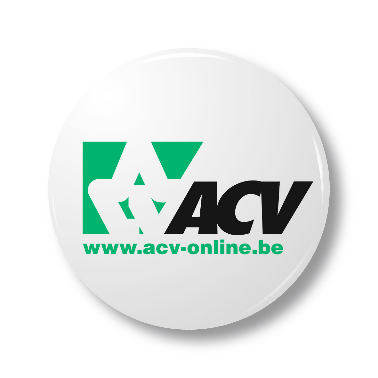 3. Modelbrief bezoek voorafgaand aan werkhervattingToelichting: In de codex welzijn (art 36 bis van het KB gezondheidstoezicht) is voorzien dat arbeidsongeschikte werknemers tijdens hun ziekte rechtstreeks bij de arbeidsgeneesheer een bezoek voorafgaand aan de werkhervatting kunnen aanvragen.  Bedoeling is dat de werknemer met de arbeidsgeneesheer kan overleggen over zijn kansen op werkhervatting, de noodzakelijke aanpassingen aan de arbeidspost,... Op vraag van de werknemer wordt de werkgever niet verwittigd van dit bezoek. Dit verschilt dus met de standaardprocedure waarbij de werkgever wordt geïnformeerd.  De afspraak moet binnen de 10 werkdagen na ontvangst van de aanvraag plaatsvinden. In regel draagt de werkgever de verplaatsingskosten van de werknemer, wat moeilijk is als de werknemer discretie wenst. De  consultatie van de arbeidsgeneesheer is voor de werknemer volledig gratis. Met toestemming van de werknemer neemt de arbeidsgeneesheer contact op met de behandelend geneesheer of de adviserend geneesheer van de mutualiteit.Te richten aan de betrokken arbeidsgeneesheer via het adres van de externe of interne preventiedienst. Adressen van de externe preventiedienst vindt u hier: http://www.werk.belgie.be/erkenningenDefault.aspx?id=5040Plaats , DatumGeachte Mevrouw,Geachte Heer,Betreft: Aanvraag van consultatie voorafgaand aan de werkhervattingIk ben momenteel in ziekteverlof als werknemer van XXX (naam en adres werkgever) .Volgens mijn informatie is dr. XXXX de arbeidsgeneesheer die instaat voor de preventieopdrachten bij mijn werkgever/ of  Volgens de gegevens waarover ik beschik is mijn werkgever aangesloten bij uw externe preventiedienst.Met het oog op een overleg voorafgaand aan de werkhervatting wens ik -in toepassing van artikel 36 bis van het KB gezondheidstoezicht- afspraak met arbeidsgeneesheer XXX/de arbeidsgeneesheer van uw dienst die deze onderneming/instelling opvolgt. Ik wil met hem/haar een overleg over mogelijke aanpassingen van mijn werkpost of aangepast werk.Mag ik u vragen om mijn werkgever niet te informeren over deze aanvraag? Dit in toepassing van artikel 36bis  van het Koninklijk Besluit over het gezondheidstoezicht. Ik reken erop dat er binnen de 10 werkdagen een afspraak kan geregeld worden zoals bepaald wordt in de wetgeving. U kan mij bereiken via onderstaande adresgegevens.Alvast bedankt. Met vriendelijke groeten,Voornaam + Naam van de werknemerAdres telefoonnummer